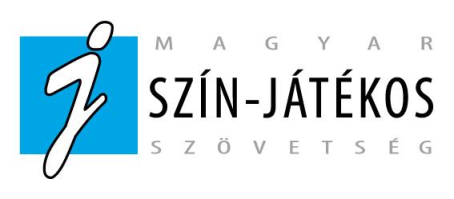 A Magyar Szín-Játékos Szövetség 2019. január- február-március hónapokra ismét meghirdeti aFARSANGI RÖGTÖNZÉSEK (IMPROFESZKO)Lengyel Pál emlékéreimprovizációs fesztivált. A regionálisfordulókat – ahogy ez eddig is történt - a helyi csoport, művelődési intézmény/ hirdeti meg és bonyolítja le szövetségünkkel együttműködésben.Az elmúlt évekhez hasonlóan most a farsang idejére hirdetjük meg e nemes versengést. Jelentkezni négyfős (tetszés szerinti fantázianéven szereplő) csoportokkal lehet a regionális fordulókat szervező intézményeknél, szervezőknél. A csapatok egy-egy fordulóban 4-5 különböző improvizációs feladatot kapnak a Maestrotól. Az egyes feladatokra való felkészülésre általában 5-10 perc áll rendelkezésre. A játékidő az esetek többségében 3-3 perc. A produkciókat 3 tagú zsűri pontozza.
A játékvezető (MAESTRO) a helyszínen teszi közzé a játékszabályokat és a feladatokat.
Az egyes feladatokat a zsűri pontozással értékeli, majd ennek alapján alakul ki a végső sorrend. Díjazás:díj: Arlecchino díj díj: Pulcinella díj díj: Brighella díjKülöndíjak a zsűri döntése szerintAmit teljesíteni kell:4-5 különböző improvizációs feladatFelkészülési idő: 5-10 percJátékidő: 3 percJelentkezési feltételek:- 4 fős csapatok (tetszőleges fantázianévvel) jelentkezhetnek – nem csak színjátszóknak lehet nevezi és nem csak MSz-JSz tagoknak!- A kitöltött jelentkezési lap, melynek elküldési határideje 2019. február 09. péntek; a regionális fordulókra a meghirdető által megadott e mail-, illetve postacímre kell majd jelentkezni (a regionális fordulókat rendező szervezetek visszajelzése után tudjuk közzétenni a ezeket a címeket).- A csapatok – a számukra legkedvezőbb megközelítési lehetőség szerint - bármelyik regionális fordulón indulhatnak.A Nyugat Dunántúli forduló Vasváron 2018.02.23.(szombat) 10 órai kezdés a Vasvári Játékszín és a Nagy Gáspár Kulturális Központ szervezésében.Vasvár,2019.01.03.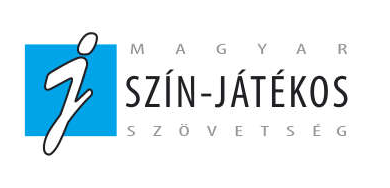 JELENTKEZÉSI LAP      IMPROFESZTIVÁLVasvár, 2019.02.23.Dátum, aláírás: ………………………………….	…………………………………….CSAPAT NEVE:KOROSZTÁLY (diák, felnőtt)A CSAPAT VEZETŐJÉNEK NEVE:CSAPAT ELÉRHETŐSÉGECÍM:TELEFON:E-MAIL:ÖSSZES LÉTSZÁM(Kísérőkkel, sofőrrel együtt, ha van)TAGJA-E A SZÍNJÁTÉKOS SZÖVETSÉGNEK?IGENNEM